РОССИЙСКАЯ ФЕДЕРАЦИЯ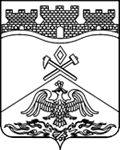 РОСТОВСКАЯ ОБЛАСТЬДепартамент образования г. Шахтымуниципальное бюджетное общеобразовательное учреждениег.Шахты Ростовской области                «Лицей № 3 имени академика  В.М.Глушкова»                              ул. Шевченко 94, г. Шахты,346500                          Тел./факс (8636) 22-57-59, e-mail: lyceum3@shakhty-edu.ru          ОКПО 48235416 ОГРН 1026102777084 ИНН 6155921076 КПП 615501001Выписка из Приказа №93/1 от 25.06.2019 г.О зачислении в 1 класс	Зачислить в первый класс с 01.09.2019 года детей, зарегистрированных на закрепленной территории МБОУ г.Шахты «Лицей №3»:Тищенко Сергей Александрович (заявления  № 34 от 18.06.2019г.) И.о.директора 				О.Н.СтебловскаяРОССИЙСКАЯ ФЕДЕРАЦИЯРОСТОВСКАЯ ОБЛАСТЬДепартамент образования г. Шахтымуниципальное бюджетное общеобразовательное учреждениег.Шахты Ростовской области                «Лицей № 3 имени академика  В.М.Глушкова»                              ул. Шевченко 94, г. Шахты,346500                          Тел./факс (8636) 22-57-59, e-mail: lyceum3@shakhty-edu.ru          ОКПО 48235416 ОГРН 1026102777084 ИНН 6155921076 КПП 615501001Выписка из Приказа №92/2 от 24.06.2019 г.О зачислении в 1 класс	Зачислить в первый класс с 01.09.2019 года детей, зарегистрированных на закрепленной территории МБОУ г.Шахты «Лицей №3»:Геворкян Давид Арменович (заявления  № 30 от 17.06.2019г.) Мащенко Егор Вячеславович (заявления  № 31 от 17.06.2019г.) Соломыкин Иван Владимирович (заявления  № 32 от 17.06.2019г.) Ткачев Владислав Михайлович (заявления  № 33 от 17.06.2019г.) И.о.директора 				О.Н.СтебловскаяРОССИЙСКАЯ ФЕДЕРАЦИЯРОСТОВСКАЯ ОБЛАСТЬДепартамент образования г. Шахтымуниципальное бюджетное общеобразовательное учреждениег.Шахты Ростовской области                «Лицей № 3 имени академика  В.М.Глушкова»                              ул. Шевченко 94, г. Шахты,346500                          Тел./факс (8636) 22-57-59, e-mail: lyceum3@shakhty-edu.ru          ОКПО 48235416 ОГРН 1026102777084 ИНН 6155921076 КПП 615501001Выписка из Приказа №85 от 31.05.2019 г.О зачислении в 1 класс	Зачислить в первый класс с 01.09.2019 года детей, зарегистрированных на закрепленной территории МБОУ г.Шахты «Лицей №3»:Зобов Глеб Павлович (заявления  № 29 от 24.05.2019г.) И.о.директора 				О.Н.СтебловскаяРОССИЙСКАЯ ФЕДЕРАЦИЯРОСТОВСКАЯ ОБЛАСТЬДепартамент образования г. Шахтымуниципальное бюджетное общеобразовательное учреждениег.Шахты Ростовской области                «Лицей № 3 имени академика  В.М.Глушкова»                              ул. Шевченко 94, г. Шахты,346500                          Тел./факс (8636) 22-57-59, e-mail: lyceum3@shakhty-edu.ru          ОКПО 48235416 ОГРН 1026102777084 ИНН 6155921076 КПП 615501001Выписка из Приказа №72/1 от 26.04.2019 г.О зачислении в 1 класс	Зачислить в первый класс с 01.09.2019 года детей, зарегистрированных на закрепленной территории МБОУ г.Шахты «Лицей №3»:Стародубцева Мария Романовна (заявления  № 28 от 19.04.2019г.) И.о.директора 				О.Н.СтебловскаяРОССИЙСКАЯ ФЕДЕРАЦИЯРОСТОВСКАЯ ОБЛАСТЬДепартамент образования г. Шахтымуниципальное бюджетное общеобразовательное учреждениег.Шахты Ростовской области                «Лицей № 3 имени академика  В.М.Глушкова»                              ул. Шевченко 94, г. Шахты,346500                          Тел./факс (8636) 22-57-59, e-mail: lyceum3@shakhty-edu.ru          ОКПО 48235416 ОГРН 1026102777084 ИНН 6155921076 КПП 615501001Выписка из Приказа №67/1 от 23.04.2019 г.О зачислении в 1 класс	Зачислить в первый класс с 01.09.2019 года детей, зарегистрированных на закрепленной территории МБОУ г.Шахты «Лицей №3»:Бокова Мария Алексеевна (заявления  № 27 от 16.04.2019г.) И.о.директора 				О.Н.СтебловскаяРОССИЙСКАЯ ФЕДЕРАЦИЯРОСТОВСКАЯ ОБЛАСТЬДепартамент образования г. Шахтымуниципальное бюджетное общеобразовательное учреждениег.Шахты Ростовской области                «Лицей № 3 имени академика  В.М.Глушкова»                              ул. Шевченко 94, г. Шахты,346500                          Тел./факс (8636) 22-57-59, e-mail: lyceum3@shakhty-edu.ru          ОКПО 48235416 ОГРН 1026102777084 ИНН 6155921076 КПП 615501001Выписка из Приказа №57/1 от 18.04.2019 г.О зачислении в 1 класс	Зачислить в первый класс с 01.09.2019 года детей, зарегистрированных на закрепленной территории МБОУ г.Шахты «Лицей №3»:Шустова Дарья Сергеевна (заявления  № 26 от 11.04.2019г.) И.о.директора 				О.Н.СтебловскаяРОССИЙСКАЯ ФЕДЕРАЦИЯРОСТОВСКАЯ ОБЛАСТЬДепартамент образования г. Шахтымуниципальное бюджетное общеобразовательное учреждениег.Шахты Ростовской области                «Лицей № 3 имени академика  В.М.Глушкова»                              ул. Шевченко 94, г. Шахты,346500                          Тел./факс (8636) 22-57-59, e-mail: lyceum3@shakhty-edu.ru          ОКПО 48235416 ОГРН 1026102777084 ИНН 6155921076 КПП 615501001Выписка из Приказа №41 от 11.03.2019 г.О зачислении в 1 класс	Зачислить в первый класс с 01.09.2019 года детей, зарегистрированных на закрепленной территории МБОУ г.Шахты «Лицей №3»:Абашину Дарью Леонидовну (заявления  № 24 от 04.03.2019г.) Лебедев Сава Романович  (заявления  № 25 от 04.03.2019г.)И.о.директора 				О.Н.СтебловскаяРОССИЙСКАЯ ФЕДЕРАЦИЯРОСТОВСКАЯ ОБЛАСТЬДепартамент образования г. Шахтымуниципальное бюджетное общеобразовательное учреждениег.Шахты Ростовской области                «Лицей № 3 имени академика  В.М.Глушкова»                              ул. Шевченко 94, г. Шахты,346500                          Тел./факс (8636) 22-57-59, e-mail: lyceum3@shakhty-edu.ru          ОКПО 48235416 ОГРН 1026102777084 ИНН 6155921076 КПП 615501001Выписка из Приказа №38/1 от 04.03.2019 г.О зачислении в 1 класс	Зачислить в первый класс с 01.09.2019 года детей, зарегистрированных на закрепленной территории МБОУ г.Шахты «Лицей №3»:Глушанин Дмитрий Сергеевич (заявления  № 23 от 25.02.2019г.)И.о.директора 				О.Н.СтебловскаяРОССИЙСКАЯ ФЕДЕРАЦИЯРОСТОВСКАЯ ОБЛАСТЬДепартамент образования г. Шахтымуниципальное бюджетное общеобразовательное учреждениег.Шахты Ростовской области                «Лицей № 3 имени академика  В.М.Глушкова»                              ул. Шевченко 94, г. Шахты,346500                          Тел./факс (8636) 22-57-59, e-mail: lyceum3@shakhty-edu.ru          ОКПО 48235416 ОГРН 1026102777084 ИНН 6155921076 КПП 615501001Выписка из Приказа №36/1 от 25.02.2019 г.О зачислении в 1 класс	Зачислить в первый класс с 01.09.2019 года детей, зарегистрированных на закрепленной территории МБОУ г.Шахты «Лицей №3»:Солонцова Василиса Ивановна (заявления  № 16 от 19.02.2019г.)Воробьев Иван Дмитриевич (заявления  № 17 от 19.02.2019г.)Бичилов Давид Тимурович (заявления  № 18 от 19.02.2019г.)Лунченков Алексей Викторович (заявления  № 19 от 19.02.2019г.)Бакаев Артем Валерьевич (заявления  № 20 от 19.02.2019г.)Бесага Кирилл Сергеевич (заявления  № 21 от 19.02.2019г.)Бесага Арина Сергеевна (заявления  № 21 от 19.02.2019г.)И.о.директора 				О.Н.СтебловскаяРОССИЙСКАЯ ФЕДЕРАЦИЯРОСТОВСКАЯ ОБЛАСТЬДепартамент образования г. Шахтымуниципальное бюджетное общеобразовательное учреждениег.Шахты Ростовской области                «Лицей № 3 имени академика  В.М.Глушкова»                              ул. Шевченко 94, г. Шахты,346500                          Тел./факс (8636) 22-57-59, e-mail: lyceum3@shakhty-edu.ru          ОКПО 48235416 ОГРН 1026102777084 ИНН 6155921076 КПП 615501001Выписка из Приказа №33 от 20.02.2019 г.О зачислении в 1 класс	Зачислить в первый класс с 01.09.2019 года детей, зарегистрированных на закрепленной территории МБОУ г.Шахты «Лицей №3»:Гудкову Аксинью Андреевну (заявления  № 14 от 13.02.2019г.)Гольцеву Алексию Алексеевну (заявления  № 15 от 13.02.2019г.)И.о.директора 				О.Н.СтебловскаяРОССИЙСКАЯ ФЕДЕРАЦИЯРОСТОВСКАЯ ОБЛАСТЬДепартамент образования г. Шахтымуниципальное бюджетное общеобразовательное учреждениег.Шахты Ростовской области                «Лицей № 3 имени академика  В.М.Глушкова»                              ул. Шевченко 94, г. Шахты,346500                          Тел./факс (8636) 22-57-59, e-mail: lyceum3@shakhty-edu.ru          ОКПО 48235416 ОГРН 1026102777084 ИНН 6155921076 КПП 615501001Выписка из Приказа №28 от 14.02.2019 г.О зачислении в 1 класс	Зачислить в первый класс с 01.09.2019 года детей, зарегистрированных на закрепленной территории МБОУ г.Шахты «Лицей №3»:Ашурилиева Амира Наремановича (заявления  № 10 от 07.02.2019г.)Ефремова Александра Антоновича (заявления  № 11 от 07.02.2019г.)И.о.директора 				О.Н.СтебловскаяРОССИЙСКАЯ ФЕДЕРАЦИЯРОСТОВСКАЯ ОБЛАСТЬДепартамент образования г. Шахтымуниципальное бюджетное общеобразовательное учреждениег.Шахты Ростовской области                «Лицей № 3 имени академика  В.М.Глушкова»                              ул. Шевченко 94, г. Шахты,346500                          Тел./факс (8636) 22-57-59, e-mail: lyceum3@shakhty-edu.ru          ОКПО 48235416 ОГРН 1026102777084 ИНН 6155921076 КПП 615501001Выписка из Приказа №24 от 12.02.2019 г.О зачислении в 1 класс	Зачислить в первый класс с 01.09.2019 года детей, зарегистрированных на закрепленной территории МБОУ г.Шахты «Лицей №3»:Елинова Владислава Федоровича (заявление № 6 от 05.02.2019г.)Лукину Полину Дмитриевну (заявления  № 7 от 05.02.2019г.)И.о.директора 				О.Н.СтебловскаяРОССИЙСКАЯ ФЕДЕРАЦИЯРОСТОВСКАЯ ОБЛАСТЬДепартамент образования г. Шахтымуниципальное бюджетное общеобразовательное учреждениег.Шахты Ростовской области                «Лицей № 3 имени академика  В.М.Глушкова»                              ул. Шевченко 94, г. Шахты,346500                          Тел./факс (8636) 22-57-59, e-mail: lyceum3@shakhty-edu.ru          ОКПО 48235416 ОГРН 1026102777084 ИНН 6155921076 КПП 615501001Выписка из Приказа №23 от 11.02.2019 г.О зачислении в 1 классЗачислить в первый класс с 01.09.2019 года детей, зарегистрированных на закрепленной территории МБОУ г.Шахты «Лицей №3»:Тасоеву Элану Эдуардовну (заявления  № 5 от 04.02.2019г.)И.о.директора 				О.Н.СтебловскаяРОССИЙСКАЯ ФЕДЕРАЦИЯРОСТОВСКАЯ ОБЛАСТЬДепартамент образования г. Шахтымуниципальное бюджетное общеобразовательное учреждениег.Шахты Ростовской области                «Лицей № 3 имени академика  В.М.Глушкова»                              ул. Шевченко 94, г. Шахты,346500                          Тел./факс (8636) 22-57-59, e-mail: lyceum3@shakhty-edu.ru          ОКПО 48235416 ОГРН 1026102777084 ИНН 6155921076 КПП 615501001Выписка из Приказа №21 от 08.02.2019 г.О зачислении в 1 класс	Зачислить в первый класс с 01.09.2019 года детей, зарегистрированных на закрепленной территории МБОУ г.Шахты «Лицей №3»:Глазкова Егора Евгеньевича (заявления  № 1 от 01.02.2019г.)Музаева Элина Муслимовна (заявления  № 2 от 01.02.2019г.)Осипян Даниил Вадимович (заявления  № 3 от 01.02.2019г.)Гайдук Максима Александровича  (заявления  № 4 от 01.02.2019г.)И.о.директора 				О.Н.Стебловская